ЗЕМСКОЕ СОБРАНИЕКРАСНОКАМСКОГО МУНИЦИПАЛЬНОГО РАЙОНАПЕРМСКОГО КРАЯРЕШЕНИЕ22.02.2017 											        № 20  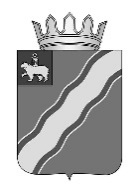 О внесении изменений в решение Земского Собрания Краснокамского муниципального района от 03.02.2017 № 16 «О проведении конкурса по отборукандидатур на должность главы муниципального района – главы администрации Краснокамского муниципального района»В соответствии со статьей 36 Федерального закона от 06 октября 2003 г. № 131-ФЗ «Об общих принципах организации местного самоуправления в Российской Федерации», статьями 22 Устава Краснокамского муниципального района, Положением о порядке проведения конкурса по отбору кандидатур на должность главы муниципального района – главы администрации Краснокамского муниципального района», утвержденным решением Земского Собрания Краснокамского муниципального района от 26 августа 2015 г. № 76, Земское Собрание Краснокамского муниципального района РЕШАЕТ:1. Внести изменение в решение Земского Собрания Краснокамского муниципального района от 03 февраля 2017 г. № 16 «О проведении конкурса по отбору кандидатур на должность главы муниципального района – главы администрации Краснокамского муниципального района», изложив пункт 1 в следующей редакции: «Провести конкурс по отбору кандидатур на должность главы муниципального района – главы администрации Краснокамского муниципального района в период с 10 февраля 2017 г. по 26 апреля 2017 г.».2. Разместить (опубликовать) уточненное объявление о проведении конкурса в соответствии с Положением о порядке проведения конкурса по отбору кандидатур на должность главы муниципального района – главы администрации Краснокамского муниципального района, утвержденным решением Земского Собрания Краснокамского муниципального района от 26 августа 2015 г. № 76, не позднее 03 марта 2017 г.  3. Обратиться повторно к временно исполняющему обязанности губернатора Пермского края М.Г. Решетникову о назначении половины членов конкурсной комиссии по отбору кандидатур на должность главы муниципального района – главы администрации Краснокамского муниципального района 4. 	Решение подлежит опубликованию в газете «Краснокамская звезда».Контроль за исполнением настоящего решения оставляю за собой. Председатель Земского Собрания Краснокамского муниципального района			                         Г.П.Новиков